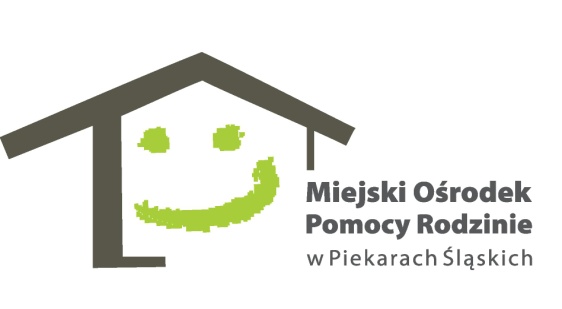 Nr sprawy 42/2020                               Piekary Śląskie dnia 31.03.2020r.ZAPYTANIE OFERTOWE1. Zamawiający:Miejski Ośrodek Pomocy Rodzinie w Piekarach Śląskichul.  Bpa. Nankera 10341-949 Piekary Śląskiewww.mopr.piekary.pl2. Osoby do kontaktu:kwestie proceduralne-Marzena Frej  tel.32 287 95 03 wew.643kwestie merytoryczne Michał Ramfeld tel. 287 95 03 wew. 6243. Ogólny przedmiot zamówienia:Zakup drobnego asortymentu/peryferii i sukcesywna dostawa 4. Szczegółowy przedmiot zamówienia:Zakup drobnego asortymentu/peryferii i sukcesywna dostawa (wg potrzeb) na potrzeby Miejskiego Ośrodka Pomocy Rodzinie w Piekarach Śląskich w roku 2020. Zakres przedmiotowy zamówienia zgodnie z załącznikiem nr.15. Termin wykonania zamówienia: kwiecień– grudzień 2020 6. Warunki płatności:Płatność zostanie przekazana w terminie do 14 dni od dnia otrzymania faktury przelewem na rachunek bankowy Wykonawcy.7. Warunki składania oferty:Ofertę sporządzoną w języku polskim należy przedstawić na formularzu ofertowym stanowiącym Załącznik nr 1 do niniejszego Zapytania ofertowego. Wypełniony formularz ofertowy, proszę złożyć w sekretariacie Miejskiego Ośrodka Pomocy Rodzinie przy ul. Biskupa Nankera 103 w Piekarach Śląskich, przesłać pocztą na powyższy adres(liczy się data otrzymania, a nie nadania) lub drogą elektroniczną na adres bfe@mopr.piekary.pl w terminie do 07.04.2020r.8. Warunki wyboru Wykonawcy:Wykonawca  zostanie wybrane poprzez porównanie cenowe całości zamówienia i wybranie najkorzystniejszej oferty.Kryterium: 80% cena20% zadeklarowany przez sprzedawcę czas dostarczenia, liczony od czasu zgłoszenia potrzeby zamawiającego.